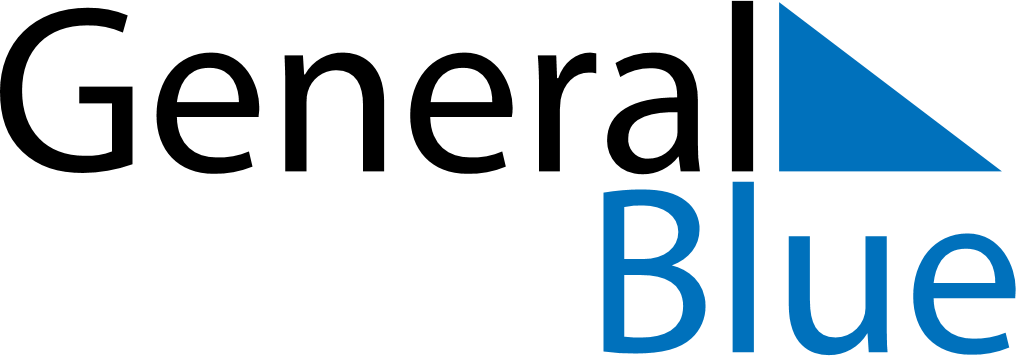 November 2028November 2028November 2028November 2028November 2028November 2028Dominican RepublicDominican RepublicDominican RepublicDominican RepublicDominican RepublicDominican RepublicMondayTuesdayWednesdayThursdayFridaySaturdaySunday123456789101112Constitution Day131415161718192021222324252627282930NOTES